ІГРОВІ КАРТКИ  « ОБІЙМАНЦІ»Продовжуємо піклуватися про ментальне здоров`я дітей за матеріалами від Світлани Ройз  «Обійманці».Ігрові картинки допомогли  виявити свої почуття та емоції, створити атмосферу близкості з дітками , які охоче грались і обіймались. Адже піклуватися про ментальне здоров`я змалку – необхідність сьогодні.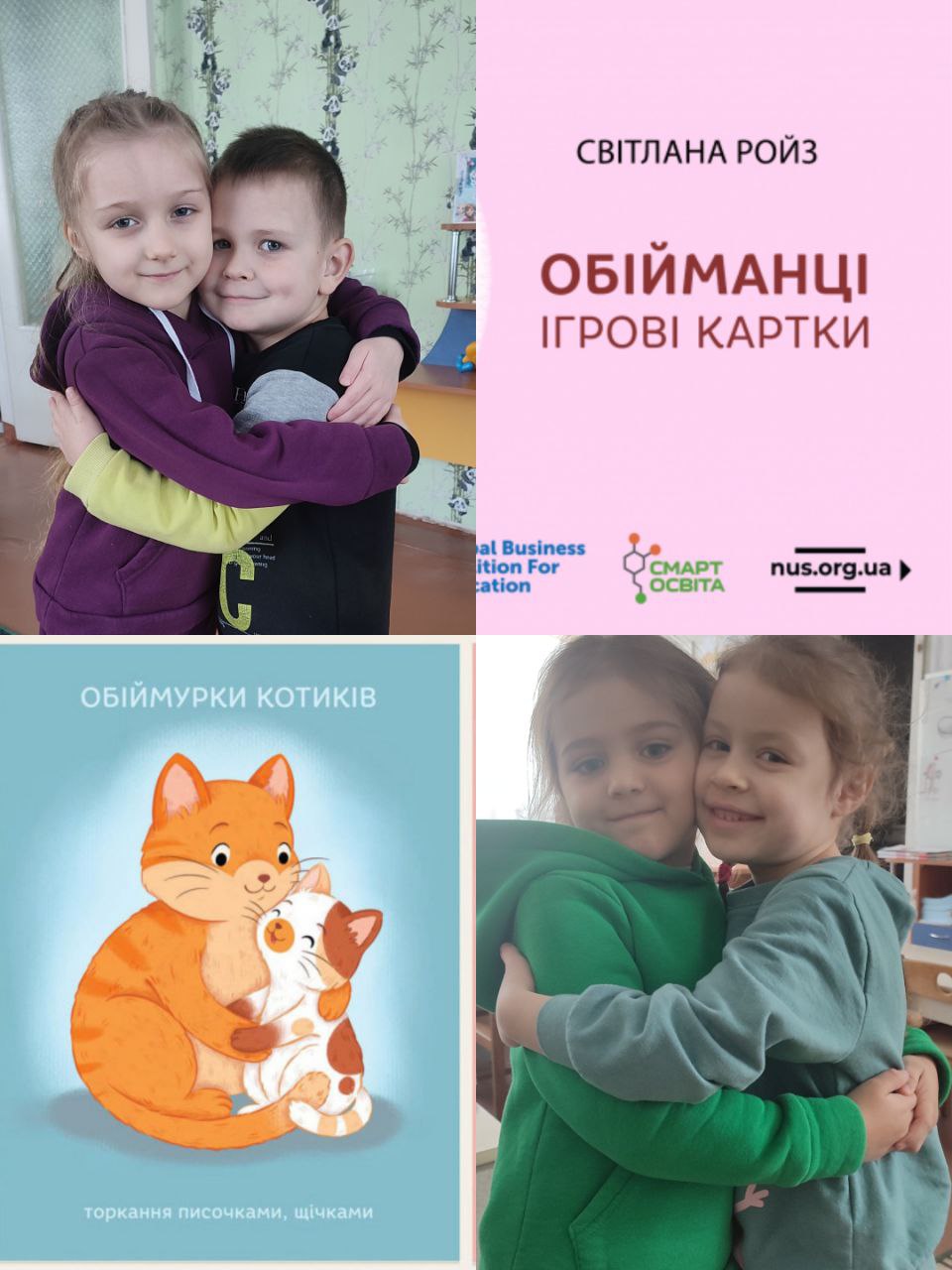 